                                                                                                                Certifikát / informace o výrobku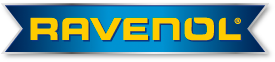 RAVENOL WATERCRAFT 4-TaktSPECIFIKACE API SG |NMMA FC-WVÝROBA PLNĚ SYNTETICKÁRAVENOL WATERCRAFT 4-Takt je syntetický olej pro čtyřtaktní motory na bázivysoce kvalitních polyalfaolefinových základových olejů spolu se specializovanými aditivy.navrženými speciálně pro použití v lodních benzínových motorech.RAVENOL WATERCRAFT 4-Takt Složení zajišťuje optimální olejovouintervaly výměny, vysokou ochranu proti korozi a nízkou spotřebu oleje a paliva.Poznámky k použitíRAVENOL WATERCRAFT 4-Takt je vhodný pro použití ve vodou chlazených čtyřtaktních motorech pracujících ve sladkém imořské vodě, a zejména tam, kde je vyžadováno mazivo splňující normu NMMA FC-W.Postupujte podle doporučení výrobce.Všechny uvedené hodnoty jsou cca.hodnoty a podléhají na trhu běžným odchylkám.Veškeré údaje odpovídají podle nejlepšího vědomí současnému stavu našich poznatků a vývoje. Změny zůstávají vyhrazeny.Veškeré odkazy na normy DIN slouží pouze popisu zboží a nepředstavují žádnou  záruku. V problematických případech vyžadujte technickou konzultaci.14. 11. 2014Ravensberger Schmierstoffv ertrieb GmbHPostfach 116333819 WertherTel.: 05203/9719-0,Fax.: 052039719-40 / 41VlastnostiJednotkaDataZkouška podleBarvamodrý-Viskozita index VI148DIN ISO 2909Bod tuhnutí° C- 30DIN ISO 3016